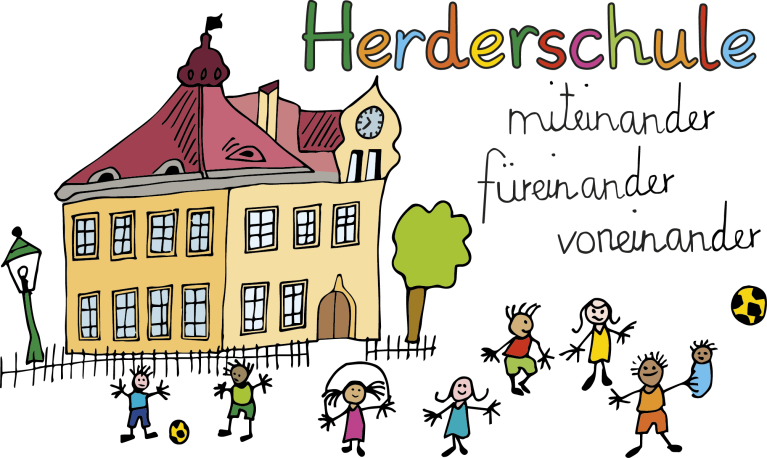 Esslingen, den 04.12.2023Liebe Eltern,Am 09. Februar 2024 ist es wieder soweit! Auch in dieser Saison zieht unser traditioneller Fasnetsumzug wieder durch Oberesslingen!Gerne dürfen an diesem Tag wieder alle Kinder verkleidet in die Schule kommen. Nach kleinen Faschingsfeiern in den Klassen startet unser gemeinsamer Umzug um 10.00 Uhr auf dem Schulhof der Herderschule zusammen mit unterschiedlichen Narrengruppen. Herzlich laden wir hierzu ein! Nach dem Umzug, gegen 11:30 Uhr, gehen die Kinder in ihre Klassen, d.h. Unterrichtsende ist nach Plan.Unser Weg führt uns von der Herderschule über die Keplerstraße zur Martinskirche. Dort geht es weiter über den Diakonissenweg in die Kreuzstraße und über die Hindenburgstraße zurück zur Herderschule. Natürlich freuen sich die Kinder über viele Bonbons, die ihnen vom Straßenrand zugeworfen werden.Der Weg wird von der Polizei und dem Sanitätsfahrzeug der Johanniter begleitet. Das und die Vollsperrungen der Straßen, um einen sicheren Umzug zu gewährleisten, bereiten uns Unkosten. Diese wollen wir mit einem kleinen Beitrag von 1,00 EUR je Kind unterstützen, den Ihre Kinder bis Freitag, 15.12.23, bitte zusammen mit dem Rücklaufzettel bei ihrer Klassenlehrerin abgeben.Wie jedes Jahr benötigen wir am Tag des Faschingsumzuges Ihre Unterstützung durch herzhaftes Fingerfood und Kuchenspenden für die Narrengruppen und die Herderguggen (vor allem Salziges wird gerne von den Gastgruppen angenommen),  Eltern als Ordner an den Straßensperren und zur Absicherung der rollenden Musikanlage und unserer Guggen., (Wir benötigen in Summe 36 Freiwillige für den Ordnungsdienst, darum ist unser Ziel, aus jeder Klasse mindestens zwei Freiwillige zu finden.),helfende Hände beim Verpflegungsbuffet, das wir für alle Gastgruppen, unsere Herderguggen und allen Helferinnen und Helfern bereitstellen.Bitte melden Sie sich mit dem unten stehenden Abschnitt zurück.Im ersten Schritt sammeln wir Ihre generelle Bereitschaft ein, den Umzug zu unterstützen. Alle Helferinnen und Helfer werden wir im neuen Jahr dann vorab noch gesondert und detailliert informieren.Die Werbung für den Faschingsumzug erfolgt auch in diesem Jahr durch Aushang von selbst gefertigten Plakaten. Dazu bitten wir die Elternbeiräte aller Klassen, die Plakate ab Mitte Januar im Stadtteil aufzuhängen – beim Bäcker, Metzger, Blumenladen, …., um auf unseren bunten Umzug aufmerksam zu machen.Vielen Dank vorab an alle Helferinnen und Helfer!Närrische Grüße aus der HerderschuleDass Orgateam des Fasnetumzuges----------------------------------------------------------------------------------------------------------------------Bitte diesen Abschnitt abtrennen und mit 1,00 Euro bis zum 15.12.2023 zurück an die Klassenlehrerin geben.Name, Vorname des Kindes:_______________________________________     Klasse:   ______	Wir haben die Informationen zur Kenntnis genommen.Ich bin bereit, am Tag des Umzuges als Ordner mitzuhelfen: vor, während und nach dem Umzug: Treffpunkt am 17.02.2023 um 9.15 an der Schule.Ich bin bereit am Tag des Umzuges beim Essensbuffet für unsere Gäste und Ordner zu helfen.Schwerpunkt Klasse 4: Ich kann etwas salziges Fingerfood oder Kuchen zubereiten und bringe dies am Morgen des Umzuges in die Schule.Kontaktdaten für Buffetspenden oder Ordnerhelferdienst:
_________________________________                 ________________________________________	Name:    						Mailadresse:Datum und Unterschrift: ______________________________________________________________